CURRICULUM VITAESANTHOSH 									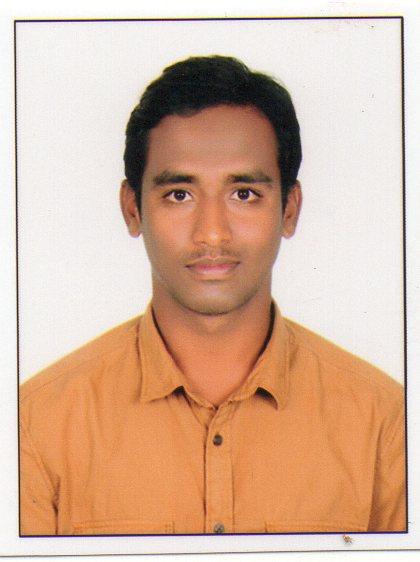 Bachelor of technology (b.tech).Department of Mechanical engineering. 							Kakatiya University, Warangal, India.			Email : santhosh.345175@2freemail.com CAREER OBJECTIVE_____________________________________________________________________________________To be a part of an organization where I can fully utilize my skills and make a significant contribution to the success of the employer and at the same time my individual growth.EDUCATION QUALIFICATIONS_____________________________________________________________________________________Bachelor of Technology in Mechanical Engineering				 May 2016Warangal institute of technology and sciences.Kakatiya university , Warangal ,Telangana, India.Percentage : 60 %.Intermediate education Certificate					          	May 2012S.R Jr College, Board of Intermediate education.Karimnagar, Telangana, India.Percentage : 79.6%.Secondary School Certificate (S.S.C) 			 			March 2010Goutham high school, Board of Secondary Education.Korutla,Telangana, India.Percentage : 73%.ACADEMIC PROJECTS_____________________________________________________________________________________Title		 : DESIGN,STRUCTURAL AND FATIGUE ANALYSIS OF A FOUR STROKE  DIESEL ENGINE CONNECTING RODLocation            : Warangal, Telangana, India.Duration            : Sept 2014 – Jan 2015Team size          : 5Responsibilities : Designing connecting rod in pro-e and analyzing structural and fatigueanalysis in ansys software.SOFTWARE SKILLS_____________________________________________________________________________________● Designing Softwares 		: PRO-E , Catia V6, Auto CAD , Ansys, Hypermesh.● Graphic Design 		: Microsoft Powerpoint● Documentation 		: Microsoft word, Microsoft Excel.● Operating Systems 		: MS Windows 95/98/2000/ XP/ VISTA/Windows7/windows8.1.AWARDS AND ACHIEVEMENTS _____________________________________________________________________________________● Completed CAE course in CITD (central institute of tool designing) hyderabad,India.● Completed PRO-E course in wind will technologies Pvt Ltd , India.● Participation in technical fest in our college.● Participation in blood donation camp held at our college.EXTRA CURRICULAR ACTIVITIES_____________________________________________________________________________________● Good communication skills.● Reading Books.● Good knowledge on Computer.● Watching documentaries.● Playing cricket.PERSONAL PROFILE_____________________________________________________________________________________Date of Birth 		: 07-01-1995Marital Status 		:UnmarriedLanguages known 	: English,Telugu,Hindi.DECLARATION_____________________________________________________________________________________I hereby declare that the information furnished above is true to the best of my knowledge.(A.SANTHOSH)